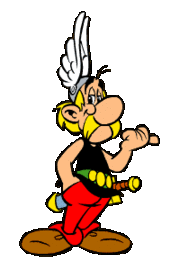 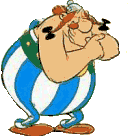 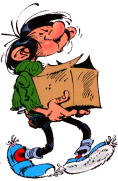 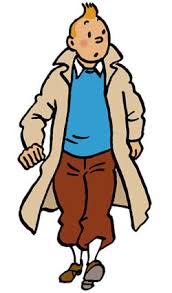 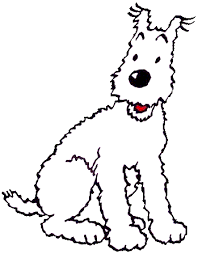 1		           2		                 3			    4	                  5